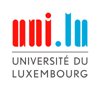 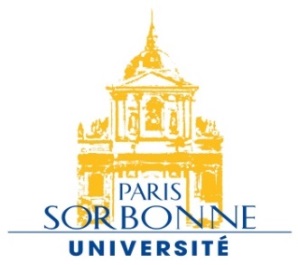 PhD-FLSHASE-2015-36 							ÉCOLE DOCTORALE IVFakultät für Sprachwissenschaften und 					Laboratoire de recherche :Literatur, Geisteswissenschaften, Kunst und 				Civilisations,Erziehungswissenschaften 						cultures, littératures et sociétésDISSERTATIONverteidigt am 13/11/2015 in Luxemburg zur Erlangung des TitelsDOCTEUR DE L’UNIVERSITÉ DU LUXEMBOURGEN LETTRESSOWIEDOCTEUR DE L’UNIVERSITÉ PARIS-SORBONNEEN ÉTUDES GERMANIQUESvonKatrin Beckergeboren am 22. Januar 1980 in Marl (Deutschland)Viva vox iuris – oder die juridische Stimme der Literatur.Kafkas Der Proceß und Hoffmanns Der Sandmann im Spiegel der dogmatischen Anthropologie Pierre Legendres.PrüfungskommissionDr. Georg Mein, Betreuer der DoktorarbeitProfessor, Universität LuxemburgDr. Gérard Raulet, Betreuer der DoktorarbeitProfessor, Université Paris-SorbonneDr. Stefan Braum, Vorsitzender der PrüfungskommissionProfessor, Universität LuxemburgDr. Rolf ParrProfessor, Universität Duisburg-EssenDr. Bart PhilipsenProfessor, Universität LeuvenDr. Olivier AgardMCF, Université Paris-SorbonneINHALTSVERZEICHNIS   EINLEITUNG	4KAPITEL I	11I.	Einleitung	11II.	Recht und Literatur: Analogien und Interdependenzen	131.	Produktionsästhetische Perspektive	142.	Wirkungsästhetische Perspektive	18a.	Fokus: Recht – Law as Literature: Das Recht als Dimension literarisch-narrativer Schöpfung	19b.	Fokus: Literatur – Law in Literature: Literatur als Dimension des Rechts	20c.	Zusammenführung: der literarisch-juridische Diskurs in der Perspektive der Kulturgenese	25Performativität des literarisch-juridischen Diskurses	25Dekonstruktion und Critical Legal Studies	293.	Interpretation und Hermeneutik	344.	Psychoanalytische Betrachtung	40III.	Ein neuer Ansatz: Zusammendenken der verschiedenen Methodologien über das Bindeglied der psychoanalytischen Lesart	44KAPITEL II	49I.	Wort, Bild und Körper – der Mensch und das Recht	49Die Referenz – Begründung der Kultur im Spiegel	53Das Dogma – und der strukturelle Platz der Leere	541.	Wort: Die Rede der Referenz	56a.	Die Rede der Referenz – und das Sprechen der Institutionen	56Exkurs	57b.	Die Rede der Referenz – und ihre Interpreten	622.	Bild: Imago Dei – das Bild des Rechts	68a.	Die ästhetische Interpretation des Rechts	71b.	Die ästhetische Interpretation der Kunst	723.	Körper: Corpus des Rechts	74II.	Das römisch-christliche Fundament der abendländischen Referenz	751.	Imitatio imperii	752.	Die Revolution des Interpreten	77III.	Der abendländische Entwurf der Körperlichkeit des Textes	821.	Römisch-christlicher vs. jüdischer Rechtsbegriff – Inkarnation des göttlichen Souveräns versus Fleischlichkeit des Buchstabens	842.	Exklusive Inklusion	863.	Die Zweite Revolution des Interpreten	88a.	Römisches Recht und Psychoanalyse	88b.	Die Psychoanalyse und das Verhältnis Körper – Text	90IV.	Der binäre Imperativ der Interpretation des Abendlandes – Körper und Text im Anblick der Leere		931.	Wie ist ein kohärenter Rechts- und Textbegriff möglich?	952.	Rechtstext – Gesellschaftstext – literarischer Text	99a.	Rechtstext	99b.	Gesellschaftstext	101c.	Literarischer Text	103V.	Die juridische Stimme der Literatur	1041.	Literarisches Schreiben als Interpretation – und Errichtung des Fundaments des Rechts	1052.	Der literarische Text als Spiegel des Rechts	1143.	Die Begegnung des Lesers mit dem Text	122a.	Das Recht aus der Literatur	124b.	Das schöpferisch-emanzipatorische Potential der Literatur	130VI.	Schlussfolgerung: Die juridische Stimme der Literatur	137KAPITEL III	146I.	Kafka als Inter-Pret zwischen zwei Texten, zwischen zwei Gesetzen	151II.	Textimmanent: Vom  Scheitern der Interpretation – ein Blick auf die diegetische Ebene im  Sinne der »Bildordnung«	156Kurzzusammenfassung: Der Proceß	1571.	Die Frage der Subjektivität: Die Existenz des Josef K.	157a.	Josef K. als Privatmann und Prokurist	157b.	Josef K. als Angeklagter: Der Gerichtsprozess – Scheitern der juridisch-interpretativen Anbindung an die Referenz	1602.	Identität und Gesetz: Scheitern der Identitätskonstitution als Resultat des Scheiterns der Interpretation			1623.	Das Gericht – Ort der Interpretation? Oder: Verlust der Struktur?	1634.	Die Szene im Dom: K. zwischen Lex und Legende	1685.	Der Tod K.’s als Resultat des Scheiterns der Interpretation?	171Ahnung der Dimension der Referenz	173Exkurs	176III.	Das Scheitern des Legalitätsbezugs zwischen Wort und Bild	180IV.	(Vom Scheitern der) Interpretation Leser – Text	188V.	Metatextuell: (Vom Scheitern? der) Interpretation Text – Referenz	1981.	Das Fenster auf das Chaos – das Nichts hinter dem Text bzw. der löchrige Schleier	1992.	...und doch eine Stimme des Rechts?	202VI.	Schlussfolgerung	208KAPITEL IV	214I.	Kurzzusammenfassung: Der Sandmann	215II.	Normative Strukturen des Sandmann ?	217III.	Relation Nathanael – Clara	2201.	Zeugenschaft und narrativer Pakt	2232.	Dogmatisch-anthropologischer Ansatz:  der Alteritätspakt im Namen der Repräsentation	225Exkurs	2303.	Das Scheitern des Pakts	239Exkurs II: Wahnsinn	240IV.	Blick auf die Bilderdimension und Sprachebene	243V.	Relation Text – Leser	2501.	Ich-Erzähler und imaginierter Leser	2512.	Text und realer (?) Leser	253a.	Exkurs: E.T.A. Hoffmann als Interpret – Der Sandmann als geschichtspolitisches Zeugnis	256b.	Der Text als Zeugnis – die Literatur und die Frage der Differenzierung von Realität und Fiktion, Normativität und Ästhetik	2593.	Der Leser als Zeuge	265VI.	Schlussfolgerung	270AUSBLICK	275Abkürzungsverzeichnis	284Bibliografie	285